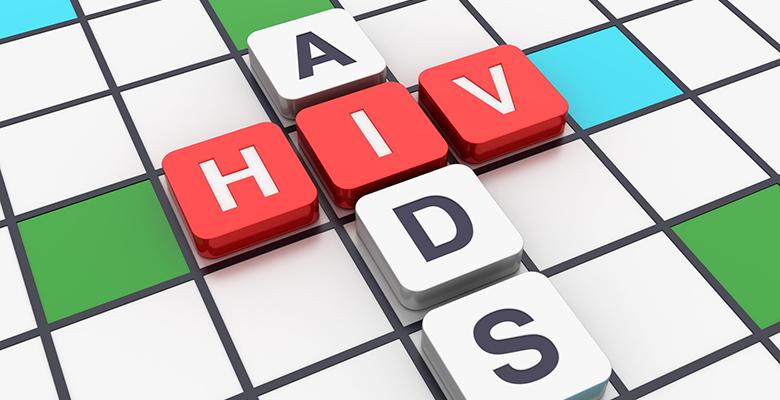 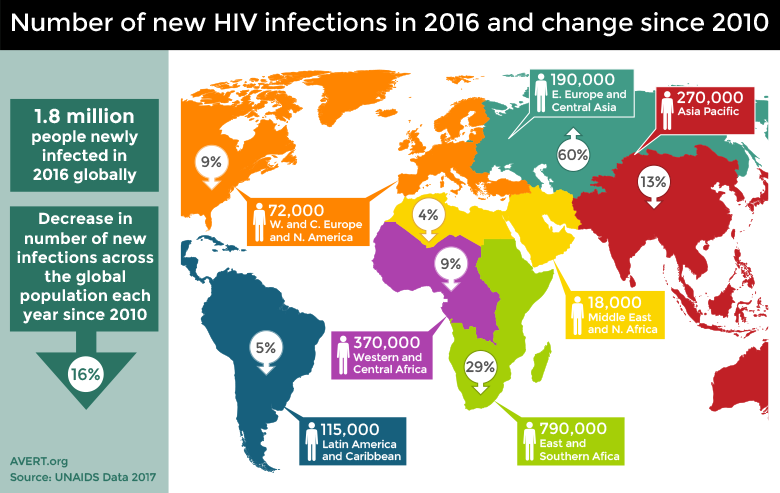 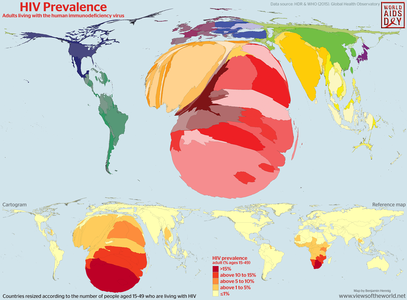 IGCSE Geography – The Impacts of HIV & AIDS on Death RatesUsing the infographic from the Visual Capitalist on geographypods, outline the top 5 biggest killing pandemics in recent history (from 1900 onward) and total number of deaths. 123
45Task 1i. What does HIV and AIDS stand for?  b. How does the HIV virus affect the body?  c. When does HIV become AIDS?  d. Do people die from AIDS? (think carefully about this)Task 2i. Outline the ways in which HIV can be transmitted.    b. In what ways cannot it be transmitted?Task 3 - Watch the YouTube video on geographypods  Why do people react to the man like this? How does this relate to AIDS? Task 4 - Study the infographic on geographypods carefully. Complete the following activitiesComment on the distribution of the 15 most affected countries on earth. What pattern emerges? Make a note of the top 5. Comment on the distribution of affected countries in the continent of Africa. Comment on the situation in Europe and North America making reference to % figures living with HIV/AIDS. What is the % figure for your home country? Comment on the overall pattern of AIDS deaths from 1990 to 2010 as set out in the bar chart. Make reference to numbers and peak dates in your description. List the factors that contribute to a rapid spread in the top 15 countries in Africa. Help needed? Click here.Task 5 – Using the two infographics on the next page, is it fair to say that HIV infection rate is on the decrease worldwide and that the news is only bad in Africa?